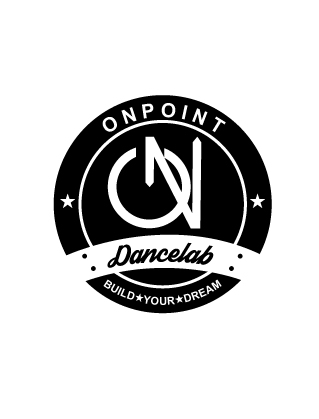                     ONPOINT DANCELAB LEDEN INSCHRIJFFORMULIERVEEL DANSPLEZIER!!ONPOINT DANCELAB ★ locaties: Diemen noord, IJburg college en Laterna Magica, Amsterdam IJburg  ★ postadres: Wulp 17, 1111 WJ Diemen ★ onpointdancelab.nl ★ onpointdancelab@gmail.comPERSOONSGEGEVENSNaam AdresPostcode en woonplaatsTelefoone-mail adresGeboortedatumLIDMAATSCHAP ☐ 10 euro mini en kids (tot 18 jaar)☐ 12,50 euro adults (vanaf 18 jaar)CONTRIBUTIE 45 minuten lessen mini☐ 1 keer per week: 20 euro per maand☐ 2 keer per week: 36 euro per maand60 minuten lessen kids☐ 1 keer per week: 26 euro per maand☐ 2 keer per week: 40 euro per maand☐ onbeperkt: 50 euro per maand60 minuten lessen adults☐ 1 keer per week: 30 euro per maand☐ 2 keer per week: 35 euro per maandBETAALGEGEVENSIBAN rekeningnummerNaam rekeninghouder☐  Ik ga akkoord met betaling per automatische incassoONDERTEKENING☐  Ik ga akkoord met de algemene voorwaarden (zie onpointdancelab.nl)(let op: er geldt eerst een proeftermijn van een maand waarin zonder opzegtermijn opgezegd kan worden, daarna is het eerste jaar het lidmaatschap niet opzegbaar, na een jaar geldt een maand opzegtermijn)☐ Ik ga akkoord met het privacy statement (zie onpointdancelab.nl)DatumHandtekening